Add full stops, capital letter, question marks and exclamation marks. 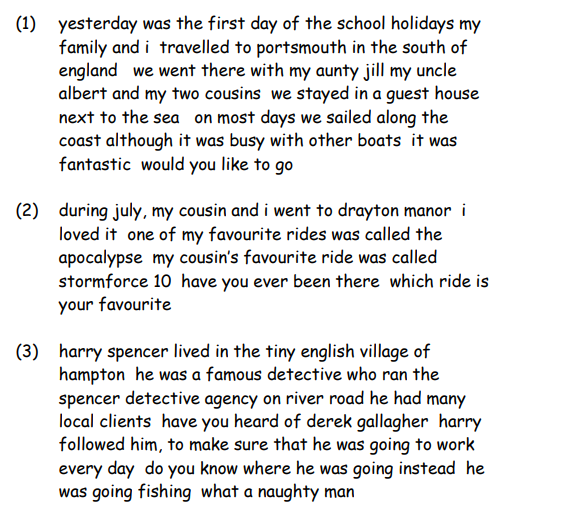 